OSNOVNA ŠOLA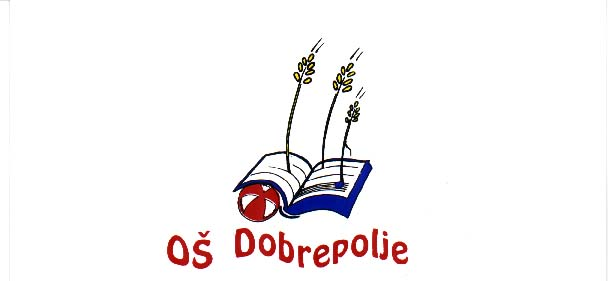 DOBREPOLJEVIDEM 80, 1312   VIDEM DOBREPOLJETel: (01) 7807-210E-pošta: o-dobrepolje.lj@guest.arnes.siSVET STARŠEVDatum:  30. 5. 2022VABILONa podlagi 13.,  17. člena ter v povezavi z 22., 23., 26.,  31. členom poslovnika Sveta staršev JVIZ OŠ Dobrepolje sklicujem 3. redno sejo Sveta staršev v šolskem letu 2021/2022, ki bo v torek, 7. 6. 2022, ob 18.30.  Potekala bo v učilnici za angleški pouk.Dnevni red:Pregled in potrditev zapisnika 2. redne seje Sveta staršev z dne 16. 2. 2022;Delno poročilo o delu v vrtcu in šoli za šolsko leto 2021/2022;Predlagano učno gradivo za šolsko leto 2022/2023 JVIZ OŠ Dobrepolje;Okvirno število oddelkov in organizacija pouka v šolskem letu 2022/2023;Predlogi, pobude in vprašanja;Razno.Gradivo k točkam:Skupno gradivo: kratka obrazložitev točk in predlogi sklepovad 1.	Zapisnik 2. redne seje Sveta staršev v šolskem letu 2021/2022;ad 2.	Seznami učnih gradiv po enotah;Gradivo bo dostopno tudi na spletni strani šole pod zavihkom starši/svet staršev.S spoštovanjem,	predsednica Sveta staršev 	Lidija Hočevar, l.r.Vabilo poslano: (i) članom Sveta staršev; (ii) ravnatelju in pomočnicama; (iii) predstavnikom staršev vrtčevskih otrok v Svetu zavoda; (v) predstavnikom Sveta staršev učencev šole. Vabilo z gradivom je razposlano po elektronski pošti.